Name:_____________________________________________				                          Unit 8 ReviewMonicaGeometry Period:____Date:________________________________Directions: Questions 1 – 10 are multiple choice.  Choose the best answer for each question.  For questions 11 – 15, read the question carefully and be sure to answer the question being asked!		1) What are the coordinates of , the image of , after a counterclockwise rotation of 90º about the origin?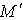 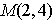 			1)  (-2, 4)		2)  (-2, -4)		3)  (-4, 2)		4)  (-4, -2)		2)   What are the coordinates of point  after it is reflected over the x-axis?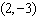 (2,3)		2)  (-2, 3)		3)  (-2, -3)		4)  (-3, 2)3)  A translation moves  to .  What are the coordinates of the image of point  under the same translation?
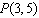 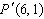 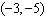 	1)  (0, -9)		2)  (-5, -3)		3)  (-6, -1)		4)  (-6, -9)		4)  What are the coordinates of point  under dilation ?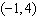 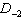 			1)  (-2, 8)		2)  (2, -8)		3)  (-8, 2)		4)  (8, -2) 		5)  What is the image of point  after the composition of transformations defined by ?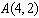 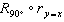 			1)  (-4, 2)		2)  (4, -2)		3)  (-4, -2)		4)  (2, -4)		6)   A transformation of a polygon that always preserves both length and orientation is 			1)  Dilation		2)  Translation		3)  Line reflection	4)  Glide reflection		7)  The vertices of parallelogram ABCD are , , , and .  If ABCD is reflected over the x-axis, how many vertices remain invariant?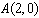 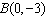 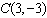 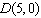 			1)  1			2)  2			3)  3			4)  0		8)  Which transformation is not always an isometry?			1)  Rotation		2)  Translation		3)  Reflection		4)  Dilation9)  The rectangle ABCD shown in the diagram below will be reflected across the x-axis.  What will not be preserved?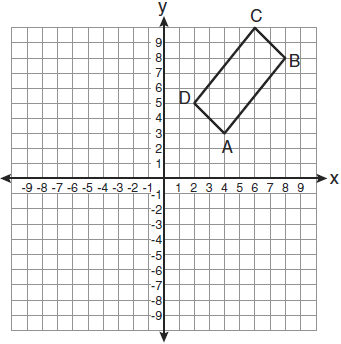 		10)  Which type of transformation is illustrated in the accompanying diagram?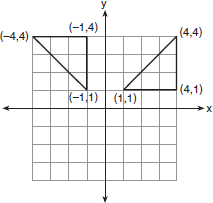 		11)  On the coordinate plane below, graph the equation .  Graph the image of this equation under the transformation .  Write the equation of this graph.  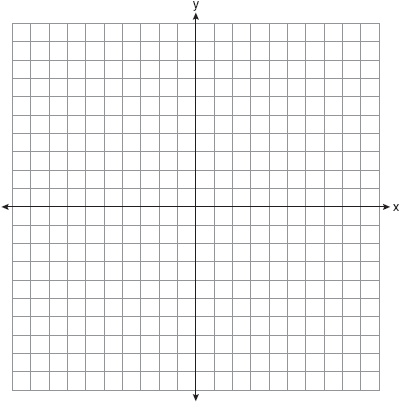 		12)  The coordinates of the vertices of  ,  and .  On the grid below, graph and label , the result of the composite transformation .  State the coordinates of , , and .  Is this an isometry?  Why or why not?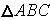 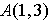 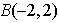 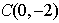 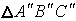 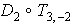 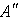 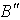 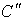 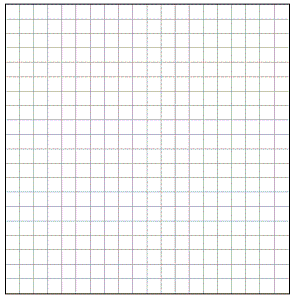 13)  On the accompanying set of axes, draw , whose coordinates are ,  and .  Then draw, label, and state the coordinates of , the image of  after the transformation that maps  to .  Based on your diagram, identify the type of transformation that was performed.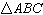 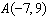 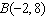 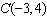 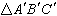 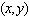 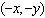 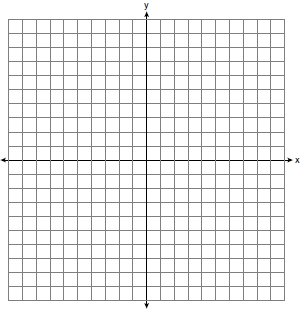 CHALLENGE:  Design your own transformation question!  It could earn you an ES!  1)slope of 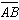 2)parallelism of  and 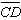 3)length of 4)measure of 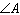 1)dilation2)reflection3)translation4)rotation